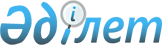 О внесении изменений в решение Жарминского районного маслихата от 23 декабря 2015 года № 35/283-V "О бюджете Жарминского района на 2016-2018 годы"
					
			Утративший силу
			
			
		
					Решение Жарминского районного маслихата Восточно-Казахстанской области от 5 мая 2016 года № 3/17-VI. Зарегистрировано Департаментом юстиции Восточно-Казахстанской области 12 мая 2016 года № 4543. Утратило силу - решением Жарминского районного маслихата Восточно-Казахстанской области от 22 декабря 2016 года № 9/66-VI      Сноска. Утратило силу - решением Жарминского районного маслихата Восточно-Казахстанской области от 22.12.2016 № 9/66-VI (вводится в действие с 01.01.2017).

      Примечание РЦПИ.

      В тексте документа сохранена пунктуация и орфография оригинала.

      В соответствии со статьей 106, 109 Бюджетного кодекса Республики Казахстан от 4 декабря 2008 года, подпунктом 1) пункта 1 статьи 6 Закона Республики Казахстан от 23 января 2001 года "О местном государственном управлении и самоуправлении в Республике Казахстан" Жарминский районный маслихат РЕШИЛ: 

      1. Внести в решение Жарминского районного маслихата от 23 декабря 2015 года № 35/283-V "О бюджете Жарминского района на 2016-2018 годы" (зарегистрировано в Реестре государственной регистрации нормативных правовых актов за № 4332, опубликовано в газете "Калба тынысы" от 21 января 2016 года № 5) следующие изменения:

       пункт 1 изложить в следующей редакции:

      "1. Утвердить районный бюджет на 2016-2018 годы, согласно приложениям 1, в том числе на 2016 год в следующих объемах:

      1) доходы – 5145424,3 тысяч тенге, в том числе:

      налоговые поступления – 1204019,3 тысяч тенге;

      неналоговые поступления –9457,0 тысяч тенге;

      поступления от продажи основного капитала – 4065,0 тысяч тенге;

      поступления трансфертов – 3927883,0 тысяч тенге;

      2) затраты – 5297320,9 тысяч тенге;

      3) чистое бюджетное кредитование – 21696,0 тысяч тенге, в том числе:

      бюджетные кредиты – 34996,0 тысяч тенге;

      погашение бюджетных кредитов – 13300,0 тысяч тенге;

      4) сальдо по операциям с финансовыми активами – 0,0 тысяч тенге,

      в том числе:

      приобретение финансовых активов –0,0 тысяч тенге;

      5) дефицит (профицит) бюджета –-173592,6тысяч тенге;

      6) финансирование дефицита (использование профицита) бюджета –21696,0 тысяч тенге;

       приложение 1 к указанному решению изложить в следующей редакции согласно приложению 1 к настоящему решению.

      2. Настоящее решение вводится в действие с 1 января 2016 года.

 Районный бюджет на 2016 год
					© 2012. РГП на ПХВ «Институт законодательства и правовой информации Республики Казахстан» Министерства юстиции Республики Казахстан
				
      Председатель сессии

Д. Шаяхметов

      Секретарь Жарминского

      районного маслихата

А. Сахметжанова
Приложение 1 к решению
маслихата Жарминского района
№ 3/17-VІ от 5 мая 2016 годаПриложение 1 к решению
маслихата Жарминского района
№ 35/283-V от 23 декабря 
2015 годаСумма (тыс.тенге)

Категория

Категория

Категория

Категория

Категория

Сумма (тыс.тенге)

Класс

Класс

Класс

Класс

Сумма (тыс.тенге)

Подкласс

Подкласс

Подкласс

Сумма (тыс.тенге)

Специфика

Специфика

Сумма (тыс.тенге)

Наименование

Сумма (тыс.тенге)

I. Доходы

5145424,3

1

Налоговые поступления

1204019,3

01

Подоходный налог

481459,5

2

Индивидуальный подоходный налог

481459,5

01

Индивидуальный подоходный налог с доходов, облагаемых у источника выплаты

450395,5

02

Индивидуальный подоходный налог с доходов, не облагаемых у источника выплаты

31064,0

05

Индивидуальный подоходный налог с доходов иностранных граждан, облагаемых у источника выплаты

0,0

03

Социальный налог

391737,8

1

Социальный налог

391737,8

01

Социальный налог

391737,8

04

Hалоги на собственность

257768,0

1

Hалоги на имущество

174700,0

01

Налог на имущество юридических лиц и индивидуальных предпринимателей

173000,0

02

Hалог на имущество физических лиц

1700,0

3

Земельный налог

13650,0

02

Земельный налог с физических лиц на земли населенных пунктов

3150,0

09

Земельный налог, за исключением земельного налога с физических лиц на земли населенных пунктов

10500,0

4

Hалог на транспортные средства

64518,0

01

Hалог на транспортные средства с юридических лиц

8878,0

02

Hалог на транспортные средства с физических лиц

55640,0

5

Единый земельный налог

4900,0

01

Единый земельный налог

4900,0

05

Внутренние налоги на товары, работы и оказание услуги

65934,0

2

Акцизы

4083,0

84

Бензин (за исключением авиационного) и дизельное топливо, произведенных на территории Республики Казахстан

4083,0

3

Поступления за использование природных и других ресурсов

36743,0

15

Плата за пользование земельными участками

36743,0

4

Сборы за ведение предпринимательской и профессиональной деятельности

24958,0

02

Лицензионный сбор за право занятия отдельными видами деятельности

15000,0

29

Регистрационный сбор, зачисляемый в местный бюджет

9958,0

5

Налог на игорный бизнес

150,0

02

Фиксированный налог

150,0

07

Прочие налоги

0,0

1

Прочие налоги

0,0

10

Прочие налоговые поступления в местный бюджет

0,0

08

Обязательные платежи, взимаемые за совершение юридически значимых действий и (или) выдачу документов уполномоченными на то государственными органами или должностными лицами

7120,0

1

Государственная пошлина

7120,0

26

Государственная пошлина, зачисляемая в местный бюджет

7120,0

2

Неналоговые поступления

9457,0

01

Доходы от государственной собственности

2422,0

5

Доходы от аренды имущества, находящегося в государственной собственности

2409,0

08

Доходы от аренды имущества коммунальной собственности района (города областного значения), за исключением доходов от аренды имущества коммунальной собственности района (города областного значения), находящегося в управлении акимов города районного значения, села, поселка, сельского округа

932,0

09

Доходы от аренды жилищ из жилищного фонда, находящегося в коммунальной собственности района (города областного значения), за исключением доходов от аренды государственного имущества, находящегося в управлении акимов города районного значения, села, поселка, сельского округа

1477,0

7

Вознаграждение по кредитам, выданным из государственного бюджета

13,0

13

Вознаграждение по бюджетным кредитам, выданным из местного бюджета физическим лицам

13,0

02

Поступления от реализации товаров (работ, услуг) государственными учреждениями, финансируемыми из государственного бюджета

0,0

1

Поступления от реализации товаров (работ, услуг) государственными учреждениями, финансируемыми из государственного бюджета

0,0

02

Поступления от реализации товаров (работ, услуг) предоставляемыми государственными учреждениями, финансируемыми из местного бюджета

0,0

04

Штрафы, пени, санкции, взыскания, налагаемые государственными учреждениями, финансируемыми из государственного бюджета, а также содержащимися и финансируемыми из бюджета (сметы расходов) Национального Банка Республики Казахстан 

340,0

1

Штрафы, пени, санкции, взыскания, налагаемые государственными учреждениями, финансируемыми из государственного бюджета, а также содержащимися и финансируемыми из бюджета (сметы расходов) Национального Банка Республики Казахстан, за исключением поступлений от организаций нефтяного сектора 

340,0

14

Прочие штрафы, пени, санкции, взыскания, налагаемые государственными учреждениями, финансируемыми из местного бюджета

83,0

18

Штрафы, пени, санкции, взыскания по бюджетным кредитам (займам), выданным из местного бюджета специализированным организациям, физическим лицам

257,0

06

Прочие неналоговые поступления

6695,0

1

Прочие неналоговые поступления

6695,0

09

Другие неналоговые поступления в местный бюджет

6695,0

3

Поступления от продажи основного капитала

4065,0

01

Продажа государственного имущества, закрепленного за государственными учреждениями

2000,0

1

Продажа государственного имущества, закрепленного за государственными учреждениями

2000,0

02

Поступления от продажи имущества, закрепленного за государственными учреждениями, финансируемыми из местного бюджета

2000,0

03

Поступления от продажи гражданам квартир

0,0

03

Продажа земли и нематериальных активов

2065,0

1

Продажа земли

1944,0

01

Поступления от продажи земельных участков

1944,0

2

Продажа нематериальных активов

121,0

02

Плата за продажу права аренды земельных участков 

121,0

4

Поступления трансфертов

3927883,0

02

Трансферты из вышестоящих органов государственного управления

3927883,0

2

Трансферты из областного бюджета

3927883,0

01

Целевые текущие трансферты

1378892,0

02

Целевые трансферты на развитие

0,0

03

Субвенции

2548991,0

Функциональная группа

Функциональная группа

Функциональная группа

Функциональная группа

Функциональная группа

Функциональная группа

Сумма (тыс.тенге)

Функциональная подгруппа

Функциональная подгруппа

Функциональная подгруппа

Функциональная подгруппа

Функциональная подгруппа

Сумма (тыс.тенге)

Администратор бюджетных программ

Администратор бюджетных программ

Администратор бюджетных программ

Администратор бюджетных программ

Сумма (тыс.тенге)

Программа

Программа

Программа

Сумма (тыс.тенге)

Подпрограмма

Подпрограмма

Сумма (тыс.тенге)

Наименование

Сумма (тыс.тенге)

ІІ. Затраты

5297320,9

01

Государственные услуги общего характера

556574,9

1

Представительные, исполнительные и другие органы, выполняющие общие функции государственного управления

497497,1

112

Аппарат маслихата района (города областного значения)

20600,0

001

Услуги по обеспечению деятельности маслихата района (города областного значения)

20516,0

011

За счет трансфертов из республиканского бюджета

2798,0

015

За счет средств местного бюджета

17718,0

003

Капитальные расходы государственного органа 

84,0

122

Аппарат акима района (города областного значения)

108913,1

001

Услуги по обеспечению деятельности акима района (города областного значения)

106023,1

011

За счет трансфертов из республиканского бюджета

12390,0

015

За счет средств местного бюджета

93633,1

002

Создание информационных систем

0,0

003

Капитальные расходы государственного органа

2890,0

123

Аппарат акима района в городе, города районного значения, поселка, села, сельского округа

367984,0

001

Услуги по обеспечению деятельности акима района в городе, города районного значения, поселка, села, сельского округа

327412,0

011

За счет трансфертов из республиканского бюджета

52972,0

015

За счет средств местного бюджета

274440,0

022

Капитальные расходы государственного органов

40572,0

2

Финансовая деятельность

1920,0

459

Отдел экономики и финансов района (города областного значения)

1920,0

003

Проведение оценки имущества в целях налогообложения

1500,0

010

Приватизация, управление коммунальным имуществом, постприватизационная деятельность и регулирование споров, связанных с этим

420,0

9

Прочие государственные услуги общего характера

57157,8

459

Отдел экономики и финансов района (города областного значения)

34627,8

001

Услуги по реализации государственной политики в области формирования и развития экономической политики, государственного планирования, исполнения бюджета и управления коммунальной собственностью района (города областного значения)

34627,8

011

За счет трансфертов из республиканского бюджета

4995,0

015

За счет средств местного бюджета

29632,8

015

Капитальные расходы государственного органа 

0,0

454

Отдел предпринимательства и сельского хозяйства района (города областного значения)

22530,0

001

Услуги по реализации государственной политики на местном уровне в области развития предпринимательства и сельского хозяйства

22530,0

011

За счет трансфертов из республиканского бюджета

3974,0

015

За счет средств местного бюджета

18556,0

02

Оборона

22050,0

1

Военные нужды

13471,0

122

Аппарат акима района (города областного значения)

13471,0

005

Мероприятия в рамках исполнения всеобщей воинской обязанности

13471,0

011

За счет трансфертов из республиканского бюджета

1263,0

015

За счет средств местного бюджета

12208,0

2

Организация работы по чрезвычайным ситуациям

8579,0

122

Аппарат акима района (города областного значения)

8579,0

006

Предупреждение и ликвидация чрезвычайных ситуаций масштаба района (города областного значения)

2164,0

011

За счет трансфертов из республиканского бюджета

0,0

015

За счет средств местного бюджета

2164,0

007

Мероприятия по профилактике и тушению степных пожаров районного (городского) масштаба, а также пожаров в населенных пунктах, в которых не созданы органы государственной противопожарной службы

6415,0

011

За счет трансфертов из республиканского бюджета

619,0

015

За счет средств местного бюджета

5796,0

03

Общественный порядок, безопасность, правовая, судебная, уголовно-исполнительная деятельность

26500,0

9

Прочие услуги в области общественного порядка и безопасности

26500,0

458

Отдел жилищно-коммунального хозяйства, пассажирского транспорта и автомобильных дорог района (города областного значения)

26500,0

021

Обеспечение безопасности дорожного движения в населенных пунктах

26500,0

04

Образование

3212991,1

1

Дошкольное воспитание и обучение

216823,0

464

Отдел образования района (города областного значения)

216823,0

009

Обеспечение деятельности организаций дошкольного воспитания и обучения

83154,0

011

За счет трансфертов из республиканского бюджета 

13671,0

015

За счет средств местного бюджета

69483,0

040

Реализация государственного образовательного заказа в дошкольных организациях образования

133669,0

011

За счет трансфертов из республиканского бюджета 

133669,0

015

За счет средств местного бюджета

0,0

2

Начальное, основное среднее и общее среднее образование

2905857,1

464

Отдел образования района (города областного значения)

2809337,0

003

Общеобразовательное обучение

2753643,0

011

За счет трансфертов из республиканского бюджета

711387,0

015

За счет средств местного бюджета

2042256,0

006

Дополнительное образование для детей

55694,0

011

За счет трансфертов из республиканского бюджета

11142,0

015

За счет средств местного бюджета

44552,0

457

Отдел культуры, развития языков, физической культуры и спорта района (города областного значения)

96520,1

017

Дополнительное образование для детей и юношества по спорту

96520,1

011

За счет трансфертов из республиканского бюджета

23978,0

015

За счет средств местного бюджета

72542,1

9

Прочие услуги в области образования

90311,0

464

Отдел образования района (города областного значения)

90311,0

001

Услуги по реализации государственной политики на местном уровне в области образования 

13055,0

011

За счет трансфертов из республиканского бюджета

2598,0

015

За счет средств местного бюджета

10457,0

005

Приобретение и доставка учебников, учебно-методических комплексов для государственных учреждений образования района (города областного значения)

35895,0

007

Проведение школьных олимпиад, внешкольных мероприятий и конкурсов районного (городского) масштаба

0,0

011

За счет трансфертов из республиканского бюджета

0,0

015

За счет средств местного бюджета

0,0

012

Капитальные расходы государственного органа 

25109,0

015

Ежемесячная выплаты денежных средств опекунам (попечителям) на содержание ребенка-сироты (детей-сирот), и ребенка (детей), оставшегося без попечения родителей 

14496,0

022

Выплата единовременных денежных средств казахстанским гражданам, усыновившим (удочерившим) ребенка (детей)-сироту и ребенка (детей), оставшегося без попечения родителей 

1756,0

067

Капитальные расходы подведомственных государственных учреждений и организаций

0,0

466

Отдел архитектуры, градостроительства и строительства района (города областного значения)

0,0

037

Строительство и реконструкция объектов дошкольного воспитания и обучения

0,0

011

За счет трансфертов из республиканского бюджета

0,0

015

За счет средств местного бюджета

0,0

06

Социальная помощь и социальное обеспечение

334584,0

1

Социальное обеспечение

1353,0

464

Отдел образования района (города областного значения)

1353,0

030

Содержание ребенка (детей), переданного патронатным воспитателям

1353,0

011

За счет трансфертов из республиканского бюджета

179,0

015

За счет средств местного бюджета

1174,0

2

Социальная помощь

250242,0

451

Отдел занятости и социальных программ района (города областного значения)

250242,0

002

Программа занятости

47418,0

011

За счет трансфертов из республиканского бюджета

0,0

100

Общественные работы

40225,0

101

Профессиональная подготовка и переподготовка безработных

506,0

102

Дополнительные меры по социальной защите граждан в сфере занятости населения

6687,0

004

Оказание социальной помощи на приобретение топлива специалистам здравоохранения, образования, социального обеспечения, культуры, спорта и ветеринарии в сельской местности в соответствии с законодательством Республики Казахстан

17441,0

005

Государственная адресная социальная помощь

6000,0

011

За счет трансфертов из республиканского бюджета

0,0

015

За счет средств местного бюджета

6000,0

006

Оказание жилищной помощи

7000,0

007

Социальная помощь отдельным категориям нуждающихся граждан по решениям местных представительных органов

64674,0

028

За счет трансфертов из областного бюджета

28726,0

029

За счет средств бюджета района (города областного значения)

35948,0

010

Материальное обеспечение детей-инвалидов, воспитывающихся и обучающихся на дому

5498,0

014

Оказание социальной помощи нуждающимся гражданам на дому

71009,0

011

За счет трансфертов из республиканского бюджета

28235,0

015

За счет средств местного бюджета

42774,0

016

Государственные пособия на детей до 18 лет

24500,0

017

Обеспечение нуждающихся инвалидов обязательными гигиеническими средствами и предоставление услуг специалистами жестового языка, индивидуальными помощниками в соответствии с индивидуальной программой реабилитации инвалида

6702,0

011

За счет трансфертов из республиканского бюджета

3016,0

015

За счет средств местного бюджета

3686,0

023

Обеспечение деятельности центров занятости населения

0,0

011

За счет трансфертов из республиканского бюджета

0,0

015

За счет средств местного бюджета

0,0

9

Прочие услуги в области социальной помощи и социального обеспечения

82989,0

451

Отдел занятости и социальных программ района (города областного значения)

82989,0

001

Услуги по реализации государственной политики на местном уровне в области обеспечения занятости и реализации социальных программ для населения

29571,0

011

За счет трансфертов из республиканского бюджета

4467,0

015

За счет средств местного бюджета

25104,0

011

Оплата услуг по зачислению, выплате и доставке пособий и других социальных выплат

2013,0

011

За счет трансфертов из республиканского бюджета

0,0

015

За счет средств местного бюджета

2013,0

021

Капитальные расходы государственного органа 

0,0

025

Внедрение обусловленной денежной помощи по проекту Өрлеу

51405,0

011

За счет трансфертов из республиканского бюджета

43405,0

015

За счет средств местного бюджета

8000,0

067

Капитальные расходы подведомственных государственных учреждений и организаций

0,0

07

Жилищно-коммунальное хозяйство

274657,2

1

Жилищное хозяйство

77271,2

458

Отдел жилищно-коммунального хозяйства, пассажирского транспорта и автомобильных дорог района (города областного значения)

9500,0

004

Обеспечение жильем отдельных категорий граждан

9500,0

464

Отдел образования района (города областного значения)

15714,3

026

Ремонт объектов в рамках развития городов и сельских населенных пунктов по Дорожной карте занятости 2020

15714,3

011

За счет трансфертов из республиканского бюджета

0,0

015

За счет средств местного бюджета

15714,3

463

Отдел земельных отношений района (города областного значения)

52056,9

016

Изъятие земельных участков для государственных нужд 

52056,9

2

Коммунальное хозяйство

61053,0

123

Аппарат акима района в городе, города районного значения, поселка, села, сельского округа

0,0

014

Организация водоснабжения населенных пунктов

0,0

011

За счет трансфертов из республиканского бюджета

0,0

015

За счет средств местного бюджета

0,0

458

Отдел жилищно-коммунального хозяйства, пассажирского транспорта и автомобильных дорог района (города областного значения)

49653,0

012

Функционирование системы водоснабжения и водоотведения

49653,0

466

Отдел архитектуры, градостроительства и строительства района (города областного значения)

11400,0

005

Развитие коммунального хозяйства

11400,0

011

За счет трансфертов из республиканского бюджета

0,0

015

За счет средств местного бюджета

11400,0

058

Развитие системы водоснабжения и водоотведения в сельских населенных пунктах

0,0

011

За счет трансфертов из республиканского бюджета

0,0

015

За счет средств местного бюджета

0,0

3

Благоустройство населенных пунктов

136333,0

123

Аппарат акима района в городе, города районного значения, поселка, села, сельского округа

49398,0

008

Освещение улиц населенных пунктов

38994,0

011

За счет трансфертов из республиканского бюджета

0,0

015

За счет средств местного бюджета

38994,0

009

Обеспечение санитарии населенных пунктов

3000,0

011

За счет трансфертов из республиканского бюджета

0,0

015

За счет средств местного бюджета

3000,0

011

Благоустройство и озеленение населенных пунктов

7404,0

011

За счет трансфертов из республиканского бюджета

0,0

015

За счет средств местного бюджета

7404,0

458

Отдел жилищно-коммунального хозяйства, пассажирского транспорта и автомобильных дорог района (города областного значения)

86935,0

015

Освещение улиц в населенных пунктах

3231,0

016

Обеспечение санитарии населенных пунктов

0,0

011

За счет трансфертов из республиканского бюджета

0,0

015

За счет средств местного бюджета

0,0

017

Содержание мест захоронений и захоронение безродных

400,0

018

Благоустройство и озеленение населенных пунктов

83304,0

08

Культура, спорт, туризм и информационное пространство

280667,2

1

Деятельность в области культуры

114469,0

457

Отдел культуры, развития языков, физической культуры и спорта района (города областного значения)

114469,0

003

Поддержка культурно-досуговой работы

114469,0

011

За счет трансфертов из республиканского бюджета

16881,0

015

За счет средств местного бюджета

97588,0

2

Спорт

51948,0

457

Отдел культуры, развития языков, физической культуры и спорта района (города областного значения)

15948,0

008

Развитие массового спорта и национальных видов спорта 

2302,0

011

За счет трансфертов из республиканского бюджета

0,0

015

За счет средств местного бюджета

2302,0

009

Проведение спортивных соревнований на районном (города областного значения) уровне

4076,0

011

За счет трансфертов из республиканского бюджета

0,0

015

За счет средств местного бюджета

4076,0

010

Подготовка и участие членов сборных команд района (города областного значения) по различным видам спорта на областных спортивных соревнованиях

9570,0

011

За счет трансфертов из республиканского бюджета

0,0

015

За счет средств местного бюджета

9570,0

466

Отдел архитектуры, градостроительства и строительства района (города областного значения)

36000,0

008

Развитие объектов спорта 

36000,0

011

За счет трансфертов из республиканского бюджета

0,0

015

За счет средств местного бюджета

36000,0

3

Информационное пространство

55401,0

457

Отдел культуры, развития языков, физической культуры и спорта района (города областного значения)

39434,0

006

Функционирование районных (городских) библиотек

38171,0

011

За счет трансфертов из республиканского бюджета

13852,0

015

За счет средств местного бюджета

24319,0

007

Развитие государственного языка и других языков народа Казахстана

1263,0

011

За счет трансфертов из республиканского бюджета

280,0

015

За счет средств местного бюджета

983,0

456

Отдел внутренней политики района (города областного значения)

15967,0

002

Услуги по проведению государственной информационной политики 

15967,0

011

За счет трансфертов из республиканского бюджета

0,0

015

За счет средств местного бюджета

15967,0

9

Прочие услуги по организации культуры, спорта, туризма и информационного пространства

58849,2

457

Отдел культуры, развития языков, физической культуры и спорта района (города областного значения)

22879,0

001

Услуги по реализации государственной политики на местном уровне в области культуры, развития языков, физической культуры и спорта 

15879,0

011

За счет трансфертов из республиканского бюджета

4013,0

015

За счет средств местного бюджета

11866,0

014

Капитальные расходы государственного органа 

7000,0

456

Отдел внутренней политики района (города областного значения)

35970,2

001

Услуги по реализации государственной политики на местном уровне в области информации, укрепления государственности и формирования социального оптимизма граждан

22859,0

011

За счет трансфертов из республиканского бюджета

2395,0

015

За счет средств местного бюджета

20464,0

003

Реализация мероприятий в сфере молодежной политики

12961,2

011

За счет трансфертов из республиканского бюджета

1982,0

015

За счет средств местного бюджета

10979,2

006

Капитальные расходы государственного органа 

150,0

10

Сельское, водное, лесное, рыбное хозяйство, особо охраняемые природные территории, охрана окружающей среды и животного мира, земельные отношения

163048,0

1

Сельское хозяйство

150757,0

459

Отдел экономики и финансов района (города областного значения)

8326,0

099

Реализация мер по оказанию социальной поддержки специалистов

8326,0

466

Отдел архитектуры, градостроительства и строительства района (города областного значения)

0,0

010

Развитие объектов сельского хозяйства

0,0

473

Отдел ветеринарии района (города областного значения)

142431,0

001

Услуги по реализации государственной политики на местном уровне в сфере ветеринарии

15033,0

011

За счет трансфертов из республиканского бюджета

10005,0

015

За счет средств местного бюджета

5028,0

003

Капитальные расходы государственного органа 

0,0

007

Организация отлова и уничтожения бродячих собак и кошек

1000,0

008

Возмещение владельцам стоимости изымаемых и уничтожаемых больных животных, продуктов и сырья животного происхождения

214,0

009

Проведение ветеринарных мероприятий по энзоотическим болезням животных

15701,0

011

Проведение противоэпизоотических мероприятий

110483,0

6

Земельные отношения

12291,0

463

Отдел земельных отношений района (города областного значения)

12291,0

001

Услуги по реализации государственной политики в области регулирования земельных отношений на территории района (города областного значения)

11993,0

011

За счет трансфертов из республиканского бюджета

2236,0

015

За счет средств местного бюджета

9757,0

007

Капитальные расходы государственного органа

298,0

11

Промышленность, архитектурная, градостроительная и строительная деятельность

14139,0

2

Архитектурная, градостроительная и строительная деятельность

14139,0

466

Отдел архитектуры, градостроительства и строительства района (города областного значения)

14139,0

001

Услуги по реализации государственной политики в области строительства, улучшения архитектурного облика городов, районов и населенных пунктов области и обеспечению рационального и эффективного градостроительного освоения территории района (города областного значения)

14139,0

011

За счет трансфертов из республиканского бюджета

3020,0

015

За счет средств местного бюджета

11119,0

015

Капитальные расходы государственного органа 

0,0

12

Транспорт и коммуникации

226417,0

1

Автомобильный транспорт

224417,0

123

Аппарат акима района в городе, города районного значения, поселка, села, сельского округа

0,0

013

Обеспечение функционирования автомобильных дорог в городах районного значения, поселках, селах, сельских округах

0,0

458

Отдел жилищно-коммунального хозяйства, пассажирского транспорта и автомобильных дорог района (города областного значения)

224417,0

023

Обеспечение функционирования автомобильных дорог

147430,0

045

Капитальный и средний ремонт автомобильных дорог районного значения и улиц населенных пунктов

76987,0

9

Прочие услуги в сфере транспорта и коммуникации 

2000,0

458

Отдел жилищно-коммунального хозяйства, пассажирского транспорта и автомобильных дорог района (города областного значения)

2000,0

024

Организация внутрипоселковых (внутригородских) пригородных и внутрирайонных общественных пассажирских перевозок

2000,0

13

Прочие

86702,0

3

Поддержка предпринимательской деятельности и защита конкуренции

1050,0

454

Отдел предпринимательства и сельского хозяйства района (города областного значения)

1050,0

006

Поддержка предпринимательской деятельности 

900,0

007

Капитальные расходы государственного органа 

150,0

9

Прочие

85652,0

123

Аппарат акима района в городе, города районного значения, поселка, села, сельского округа

32196,0

040

Реализация мер по содействию экономическому развитию регионов в рамках Программы "Развитие регионов" 

32196,0

458

Отдел жилищно-коммунального хозяйства, пассажирского транспорта и автомобильных дорог района (города областного значения)

0,0

040

Реализация мер по содействию экономическому развитию регионов в рамках Программы "Развитие регионов" 

0,0

459

Отдел экономики и финансов района (города областного значения)

27000,0

012

Резерв местного исполнительного органа района (города областного значения) 

27000,0

100

Чрезвычайный резерв местного исполнительного органа района (города областного значения) для ликвидации чрезвычайных ситуаций природного и техногенного характера на территории района (города областного значения)

27000,0

458

Отдел жилищно-коммунального хозяйства, пассажирского транспорта и автомобильных дорог района (города областного значения)

26456,0

001

Услуги по реализации государственной политики на местном уровне в области жилищно-коммунального хозяйства, пассажирского транспорта и автомобильных дорог 

26456,0

011

За счет трансфертов из республиканского бюджета

2837,0

015

За счет средств местного бюджета

23619,0

013

Капитальные расходы государственного органа 

0,0

14

Обслуживание долга

17,0

1

Обслуживание долга

17,0

459

Отдел экономики и финансов района (города областного значения)

17,0

021

Обслуживание долга местных исполнительных органов по выплате вознаграждений и иных платежей по займам из областного бюджета

17,0

15

Трансферты

97973,5

1

Трансферты

97973,5

459

Отдел экономики и финансов района (города областного значения)

97973,5

006

Возврат неиспользованных (недоиспользованных) целевых трансфертов

2965,5

024

Целевые текущие трансферты в вышестоящие бюджеты в связи с передачей функций государственных органов из нижестоящего уровня государственного управления в вышестоящий

13008,0

051

Трансферты органам местного самоуправления

82000,0

III. Чистое бюджетное кредитование

21696,0

Бюджетные кредиты

34996,0

10

Сельское, водное, лесное, рыбное хозяйство, особо охраняемые природные территории, охрана окружающей среды и животного мира, земельные отношения

34996,0

1

Сельское хозяйство

34996,0

459

Отдел экономики и финансов района (города областного значения)

34996,0

018

Бюджетные кредиты для реализации мер социальной поддержки специалистов

34996,0

013

За счет кредитов из республиканского бюджета

34996,0

5

Погашение бюджетных кредитов

13300,0

01

Погашение бюджетных кредитов

13300,0

1

Погашение бюджетных кредитов, выданных из государственного бюджета

13300,0

13

Погашение бюджетных кредитов, выданных из местного бюджета физическим лицам

13300,0

 IV. Сальдо по операциям с финансовыми активами

0,0

Приобретение финансовых активов

0,0

13

Прочие

1000,0

9

Прочие

1000,0

458

Отдел жилищно-коммунального хозяйства, пассажирского транспорта и автомобильных дорог района (города областного значения)

1000,0

065

Формирование или увеличение уставного капитала юридических лиц

1000,0

V. Дефицит (профицит) бюджета

-173592,6

VI. Финансирование дефицита (использование профицита) бюджета

173592,6

7

Поступления займов

34996,0

01

Внутренние государственные займы

34996,0

2

Договоры займа

34996,0

03

Займы, получаемые местным исполнительным органом района (города областного значения)

34996,0

16

Погашение займов

13300,0

1

Погашение займов

13300,0

459

Отдел экономики и финансов района (города областного значения)

13300,0

005

Погашение долга местного исполнительного органа перед вышестоящим бюджетом

13300,0

